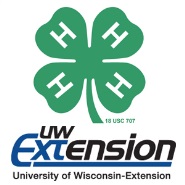                                     WASHINGTON COUNTY                   4-H SHOOTING SPORTS PROJECT SHEET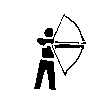                                		ARCHERY      Year ______to______Name ________________________________________________________Grade ________Years in Project ________Explain why you are taking this project and what you hope to learn/accomplish this year (your goal):  MY DOMINATE EYE:            Left eye           Right eyeEQUIPMENT INVENTORY USED IN PROJECT:     4-H equipment        your own equipment   family member  BOW:      Compound        Longbow       Recurve       Right-hand bow       Left-hand bow	Bow Brand ____________________________________ 	Model ________________________________________ Approximate Value __________	My Draw Weight _____________________ My Draw Length _______________________ARROWS:  Brand __________________________ Approximate Value _____________________________     Arrow Composition:   Aluminum       Carbon       Carbon - Aluminum     Your arrow length __________     Type of Fletching:  Plastic        Feathers             Color of Index Fletching ___________________    Color of Other Fletching ___________________ I USE THE FOLLOWING EQUIPMENT:Armguard:	 Yes	 No	Glove:	 Yes	 No	Finger Tab:    Yes           NoQuiver:	 Yes	 No	Style of Quiver:        Hip	  Ground	  OtherBow Sight:	 Yes	 No	Mechanical Release:       Yes    Type _________________   NoPeep Sight:	 Yes	 No	Additional Equipment: _____________________________________4-H SHOOTING EXPERIENCE (include dates):4-H Range:    	January DATES:   ____________________________________________________________________	February DATES: ____________________________________________________________________	March DATES:     ____________________________________________________________________ Other ranges: ______________________________________________________________________________________I HAVE PRACTICED AT THE FOLLOWING SHOOTING DISTANCES:  5 yds.  10 yds.  15 yds. 20 yds.MY BEST TOTAL SCORE: ________________ Number of Ends shot for best score ________________DISTANCE I SHOT MY BEST SCORE: ____________FINANCIAL RECORD:  Class Fees:  ________________________________________________________Own Equipment/Supplies: ______________________________________________________________Other Expenses: (tournament fees, etc.) _______________________________________________________PROJECT MEETINGSNumber of Project meetings held ______Number I attended:  _________Other meetings I attended with dates:  (Long Bow Class, wildlife class WHEP, forestry, etc.) ____________________________________________________________________________________________________________________________________________________________________________________________________________________Are you an Archery Youth Leader? Yes No    Project Activity Done_________________ _____________________Date_____PROJECT TALKS AND DEMONSTRATIONS YOU HAVE GIVEN    Date	                              Title	                                         	Where OTHER ACTIVITIES AND EVENTS DONE IN THIS PROJECTExamples: 4-H and Other Competitions, Celebrate Family Activities, 4-H Open House, Tours, Workshops, Leadership); Was this project self-guided? If so, list activities done here and note in your project experiences (story).     Date            		Event/Activity                                	       Where                 		    Placing/Award (if competition)__________          _____________________________________________________________        	 ____________________________________          _____________________________________________________________        	 ____________________________________          _____________________________________________________________        	 __________________________PROJECT EXHIBITS * Must have exhibited at county fair to be eligible for County award	                                            Item                                                                               Where                                          	Placing/Award_________________________________    	_______________________________________   	 ___________________________________________________   	 _______________________________________    	___________________________________________________    	_______________________________________   	 __________________4-H Archery Experiences:  You must include the following:Did you meet your goal? WHY OR WHY NOT?What you’ve learned this year, including new skillsProblems or challenges that you had and how you solved themLeadership and/or teaching responsibilities you have had in this Project.         If additional space is needed, please add another sheet.*Add pictures and/or news articles specifically related to this project following this form to illustrate what you did in the project this year.